A° 2023	N° 11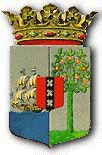 PUBLICATIEBLAD					  VerbeterbladOp pagina 1, wordt linksboven het Publicatiejaar “A° 2022” vervangen door: A° 2023.					Willemstad, 27 januari 2023	De Directeur Wetgeving en Juridische Zaken,Namens deze,Mr. Natalie Samson-Coffie